Publicado en  el 25/08/2016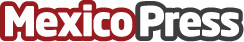 Trump se adelante en las encuestas de FloridaEl candidato republicano a la Casa Blanca, Donald Trump, aventaja por dos puntos en el estado de Florida a la demócrata Hillary Clinton en una encuesta de intención de votoDatos de contacto:Nota de prensa publicada en: https://www.mexicopress.com.mx/trump-se-adelante-en-las-encuestas-de-florida_1 Categorías: Internacional Derecho http://www.mexicopress.com.mx